1. Comunicazioni della f.i.g.c.	32. Comunicazioni della lega nazionale dilettanti	32.1 Comunicati Ufficiali L.N.D.	32.2 Circolari Ufficiali L.N.D.	33. Comunicazioni del Comitato Regionale Lombardia	33.1 Consiglio Direttivo	33.2 Segreteria	33.2.1 PROGRAMMA GARE Coppa LOMBARDIA JUNIORES REGIONALE UNDER 19 “A”	33.2.2 PROGRAMMA GARE Coppa LOMBARDIA JUNIORES REGIONALE UNDER 19 “B”	43.2.3 ERRATA CORRIGE - SOCIETA’ INATTIVE STAGIONE SPORTIVA 2023/2024	44. Comunicazioni per l’attività del Settore Giovanile Scolastico del C.R.L.	54.1 Attività S.G.S. di competenza L.N.D.	54.2 Attività di competenza s.g.s.	54.2.1 Pubblicazione circolare UFFICIALE	54.2.2 INCONTRI INFORMATIVI SCUOLE CALCIO ÉLITE	55. Notizie su Attività Agonistica	66. CALCIO femminile	126.1 segreteria	126.1.1 calendari under 17 – under 15 – esordienti mistI – pulcine miste	126.2 NOTIZIE SU ATTIVITA’ AGONISTICA	127. calcio a cinque	127.1 segreteria	127.1.1 Regolamento PLAY OFF calcio a 5 REGIONALE FEMMINILE	127.1.2 Regolamento PLAY OFF calcio a 5 CAMPIONATO UNDER 19	137.1.3 Regolamento PLAY OFF calcio a 5 CAMPIONATO UNDER 17 MASCHILE	147.1.4 Regolamento PLAY OFF calcio a 5 CAMPIONATO UNDER 15	157.2 NOTIZIE SU ATTIVITA’ AGONISTICA	168. divisione calcio paralimpico sperimentale	168.1 segreteria	168.2 NOTIZIE SU ATTIVITA’ AGONISTICA	169. Delibere della Corte Sportiva di Appello Territoriale	169.1 Corte Sportiva di Appello Territoriale del CRL	169.2 Tribunale Federale Territoriale del CRL	1610. Rettifiche	1611. Legenda	17Legenda Simboli Giustizia Sportiva	171. Comunicazioni della f.i.g.c. Nessuna comunicazione2. Comunicazioni della lega nazionale dilettanti 2.1 Comunicati Ufficiali L.N.D.Nessuna comunicazione2.2 Circolari Ufficiali L.N.D.Nessuna comunicazione3. Comunicazioni del Comitato Regionale Lombardia3.1 Consiglio DirettivoNessuna comunicazione3.2 Segreteria3.2.1 PROGRAMMA GARE Coppa LOMBARDIA JUNIORES REGIONALE UNDER 19 “A”Di seguito si pubblica completamento PROGRAMMA GARE della COPPA LOMBARDIA della JUNIORES REGIONALE UNDER 19 “A” per quanto riguarda 2a e 3a giornata dei TRIANGOLARI del 2°Turno. GIRONE 13                                                                          DATA    ORA                                                                       RHODENSE S.S.D.A.R.L.     VERBANO CALCIO            COM."VALTER VINCIGUERRA"(E.A. 31/10/23 20:30  2A RHO                             VIA I.CALVINOVERBANO CALCIO            UNION VILLA CASSANO       C.S.COMUNALE CEDRATE          14/11/23 15:00  3A GALLARATE FRAZ.CEDRATE          VIA MONTE SANTO,34/V.PRADERIOGIRONE 14                                                                          DATA    ORA                                                                       CISANESE                  ARCELLASCO CITTA DI ERBA  COMUNALE N.2 (E.A)            31/10/23 21:00  2A CISANO BERGAMASCO               VIA CA'DE VOLPI,7VIS NOVA GIUSSANO         CISANESE                  "STEFANO BORGONOVO"N.2-(E.A.) 14/11/23 20:30  3A GIUSSANO                        LARGO DONATORI DI SANGUE,3GIRONE 15                                                                          DATA    ORA                                                                       TREVIGLIESE A.S.D.        FIORENTE 1946 COLOGNOLA   COM."MACCAGNI"N.2(E.A)        31/10/23 20:30  2A TREVIGLIO                       VIA AI MALGARIFIORENTE 1946 COLOGNOLA   LEON SSD A R.L.           C.S.PARROCCHIALE (E.A)        14/11/23 20:30  3A BERGAMO Q.RE COLOGNOLA          VIA S.SISTO,9GIRONE 16                                                                          DATA    ORA                                                                       ROZZANO CALCIO SRL SSD    BARONA SPORTING 1971      COMUNALE VALLAMBROSIA N.3(E.A 31/10/23 20:30  2A ROZZANO                         VIA MONTE AMIATA, 34SS FRANCO SCARIONI 1925   ROZZANO CALCIO SRL SSD    PICCOLO STADIO SCARIONI 2(E.A 14/11/23 20:30  3A MILANO                          VIA TUCIDIDE 103.2.2 PROGRAMMA GARE Coppa LOMBARDIA JUNIORES REGIONALE UNDER 19 “B”Di seguito si pubblica completamento PROGRAMMA GARE della COPPA LOMBARDIA della JUNIORES REGIONALE UNDER 19 “B” per quanto riguarda 2a e 3a giornata dei TRIANGOLARI del 2°Turno. GIRONE 25                                                                          DATA    ORA                                                                       VALLEOLONA                SESTESE CALCIO            C.S.COMUNALE                  31/10/23 20:30  2A FAGNANO OLONA                   PIAZZA MATTEOTTIGERENZANESE               VALLEOLONA                CENTRO SPORTIVO COMUNALE N.1  14/11/23 20:30  3A GERENZANO                       VIA INGLESINA 41GIRONE 26                                                                          DATA    ORA                                                                       S.C. UNITED               REAL VANZAGHESEMANTEGAZZA C.S. COMUNALE CAMPO N.1       31/10/23 20:30  2A CESATE                          VIA DANTE 72BARANZATESE 1948          S.C. UNITED               COMUNALE "G.RAFFIN"           14/11/23 20:30  3A BARANZATE                       VIA N.SAURO 160GIRONE 27                                                                          DATA    ORA                                                                       PONTELAMBRESE             ACCADEMY TURATE MOZZATE   STADIO COM."CARLO TAVECCHIO"  31/10/23 20:30  2A PONTE LAMBRO                    VIA GERETT AL LAMBRO,7ACCADEMY TURATE MOZZATE   MUGGIO                    C.S.COMUNALE (E.A)            14/11/23 20:30  3A TURATE                          VIA MILANO N.19GIRONE 28                                                                          DATA    ORA                                                                       ARS ROVAGNATE             LESMO SSD ARL             C.S.COMUNALE"STADIO IDEALITA' 31/10/23 20:30  2A LA VALLETTA BRIANZA             VIA STATALE BRIANTEA,29LESMO SSD ARL             TREZZO                    C.S.COMUNALE"B.CITTERIO"(E.A) 14/11/23 20:30  3A LESMO                           VIA PETRARCA 2GIRONE 29                                                                          DATA    ORA                                                                       ALME                      ATLETICO VILLONGO         CENTRO SPORTIVO COMUNALE ALME 31/10/23 15:00  2A ALME'                           VIA OLIMPIA,8MAPELLO A R.L.            ALME                      C.S.COMUNALE N.2 (E.A)        14/11/23 20:30  3A MAPELLO                         VIA DEL LAZZARINO, 1GIRONE 30                                                                          DATA    ORA                                                                       CALCIO MARIO RIGAMONTI    LUISIANA                  C.S"ALDO PASOTTI" N.2 (E.A.)  31/10/23 20:30  2A BRESCIA FRAZIONE BUFFALORA      VIA SERENISSIMA 34SAN LAZZARO               CALCIO MARIO RIGAMONTI    CAMPO "NUOVO MIGLIARETTO"(E.A 14/11/23 15:00  3A MANTOVA                         VIA L.GUERRA SNCGIRONE 31                                                                          DATA    ORA                                                                       CIRCOLO GIOVANILE BRESSO  PAULLESE CALCIO           CENTRO SPORTIVO COMUNALE "G"  31/10/23 20:30  2A BRESSO                          VIA G.DELEDDA SNCFORZA E CORAGGIO          CIRCOLO GIOVANILE BRESSO  C.S."FORZA E CORAGGIO" (E.A.) 14/11/23 20:30  3A MILANO                          VIA GALLURA 8GIRONE 32                                                                          DATA    ORA                                                                       CITTA DI VIGEVANO S.R.L.  LA SPEZIA CALCIO          C.S.CAVALLINO "P. ANTONA" E.A 31/10/23 20:30  2A VIGEVANO                        VIA PALMIRO TOGLIATTI SNCLA SPEZIA CALCIO          AS VARZI                  C.S."LA SPEZIA"(E.A)          14/11/23 20:30  3A MILANO                          VIA FAMAGOSTA 793.2.3 ERRATA CORRIGE - SOCIETA’ INATTIVE STAGIONE SPORTIVA 2023/2024Si cancelliVariazione Gare l.n.d. Nessuna comunicazione4. Comunicazioni per l’attività del Settore Giovanile Scolastico del C.R.L.4.1 Attività S.G.S. di competenza L.N.D.Nessuna comunicazioneVariazione Gare S.G.S. Nessuna comunicazione4.2 Attività di competenza s.g.s.4.2.1 Pubblicazione circolare UFFICIALENessuna comunicazione4.2.2 INCONTRI INFORMATIVI SCUOLE CALCIO ÉLITE Nessuna comunicazione5. Notizie su Attività AgonisticaCOPPA REGIONALE JUNIORES AVARIAZIONI AL PROGRAMMA GAREGARA VARIATAGIRONE 14RISULTATIRISULTATI UFFICIALI GARE DEL 10/10/2023Si trascrivono qui di seguito i risultati ufficiali delle gare disputateGIUDICE SPORTIVOIl Giudice Sportivo, Dott. Rinaldo Meles, assistito dal rappresentante dell'A.I.A., De Leo Daniele, con la collaborazione del sig. Di Martino Enzo e Merati Giordano per quanto concerne le gare della L.N.D. e assistito dal Sostituto Giudice Sig. Scorziello Carmine e dal rappresentante A.I.A. Pedrani Ezio per quanto concerne le gare del S.G.S., ha adottato le decisioni che di seguito integralmente si riportano: GARE DEL 10/10/2023 DECISIONI DEL GIUDICE SPORTIVO gara del 10/10/2023 UNION VILLA CASSANO - RHODENSE S.S.D.A.R.L. 
Premesso che per le gare di Coppa Lombardia gli eventuali ricorsi sonosottoposti alla "Abbreviazione dei termini procedurali dinanzi agli organi di giustizia sportiva per le gare delle fasi regionali di CoppaItalia di Coppa Regione e di Coppa Provincia organizzate dai Comitati regionali della Lega Nazionale Dilettanti per la stagione sportiva 2023/2024", come pubblicato allegato al CU del CR Lombardia nº 9 del25-8-2023 che riprende integralmente il CU Nº 104 del 21-8-2023 dellaLND che ha reso noto ed a sua volta pubblicato il Cu Figc nº 76/A del 21-8-2023 che dispone quanto segue:1) per i procedimenti in prima istanza presso i Giudici Sportivi territoriali presso i Comitati Regionali instaurati su ricorso della parte interessata: - il termine per presentare il preannuncio di ricorso, unitamente al contributo e al contestuale invio alla controparte di copia della dichiarazione di preannuncio di reclamo, è fissato entro le ore 12.00 del giorno successivo allo svolgimento della gara; - il termine entro cui deve essere depositato il ricorso presso la segreteria del Giudice Sportivo e trasmesso, ad opera del ricorrente, alla controparte è fissato alle ore 18.00 del giorno successivo a quello in cui si è svolta la gara; - il termine per presentare eventuali ulteriori memorie o controdeduzioni per i procedimenti instaurati su ricorso di parte è ridotto entro le ore 12.00 del giorno della pronuncia. - il termine entro cui il Giudice è tenuto a pronunciarsi è fissato alle ore 18.00 del giorno successivo a quello in cui è stato depositato il ricorso. La decisione viene pubblicata entro lo stesso giorno in cui è stata adottata. La società Rhodense con nota a mezzo pec in data 11-10-2023 ore 10,31 ha inviato preannuncio di ricorso e successivamente con nota pec in data 12-9-2023 ore 01,30 ha inviato motivazioni di ricorso in ordine alla gara in oggetto. Il ricorso è pertanto inammissibile in quanto le motivazioni sono state depositate oltre il termine di cui ai su citati comunicati (CU del CR Lombardia nº 9 del 25-8-2023 che riprende integralmente il CU Nº 104 del 21-8-2023 della LND che ha reso noto ed a sua volta pubblicato il Cu Figc nº 76/A del 21-8-2023) pertanto non si entra nel merito. La società Union Villa Cassano non ha inviato controdeduzioni. Dal rapporto arbitrale risulta che la gara è stata disputata in modo regolare. PQS DELIBERAdi dichiarare il ricorso inammissibile e per l'effetto omologare il risultato della gara come conseguito sul campo Union Villa Cassano - Rhodense: 2 - 1 di addebitare alla società ricorrente la tassa, se non versata. Di trasmettere gli atti alla On. Procura Federale per quanto di eventuale competenza. PROVVEDIMENTI DISCIPLINARI In base alle risultanze degli atti ufficiali sono state deliberate le seguenti sanzioni disciplinari. DIRIGENTI I AMMONIZIONE DIFFIDA CALCIATORI ESPULSI SQUALIFICA PER UNA GARA EFFETTIVA CALCIATORI NON ESPULSI SQUALIFICA PER UNA GARA EFFETTIVA PER RECIDIVITA' IN AMMONIZIONE (II INFR) I AMMONIZIONE DIFFIDA COPPA LOMBARDIA JUNIORES REG.BRISULTATIRISULTATI UFFICIALI GARE DEL 10/10/2023Si trascrivono qui di seguito i risultati ufficiali delle gare disputateGIUDICE SPORTIVOIl Giudice Sportivo, Dott. Rinaldo Meles, assistito dal rappresentante dell'A.I.A., De Leo Daniele, con la collaborazione del sig. Di Martino Enzo e Merati Giordano per quanto concerne le gare della L.N.D. e assistito dal Sostituto Giudice Sig. Scorziello Carmine e dal rappresentante A.I.A. Pedrani Ezio per quanto concerne le gare del S.G.S., ha adottato le decisioni che di seguito integralmente si riportano: GARE DEL 10/10/2023 PROVVEDIMENTI DISCIPLINARI In base alle risultanze degli atti ufficiali sono state deliberate le seguenti sanzioni disciplinari. SOCIETA' AMMENDA Euro 80,00 PAULLESE CALCIO 
a fine gara proprio sostenitore minacciava l'arbitro DIRIGENTI I AMMONIZIONE DIFFIDA ALLENATORI I AMMONIZIONE DIFFIDA CALCIATORI ESPULSI SQUALIFICA FINO AL 8/11/2023 Per condotta irriguardosa nei confronti dell'arbitro (art.36 comma 1/adel C.G.S. come modificato con CU N. 165/A del 20/04/2023) SQUALIFICA PER UNA GARA EFFETTIVA CALCIATORI NON ESPULSI SQUALIFICA PER UNA GARA EFFETTIVA PER RECIDIVITA' IN AMMONIZIONE (II INFR) I AMMONIZIONE DIFFIDA GARE DEL 11/10/2023 PROVVEDIMENTI DISCIPLINARI In base alle risultanze degli atti ufficiali sono state deliberate le seguenti sanzioni disciplinari. CALCIATORI NON ESPULSI SQUALIFICA PER UNA GARA EFFETTIVA PER RECIDIVITA' IN AMMONIZIONE (II INFR) I AMMONIZIONE DIFFIDA REGIONALE UNDER 18VARIAZIONI AL PROGRAMMA GAREPOSTICIPOGIRONE DGARA VARIATAGIRONE AGIRONE BGIRONE CGIRONE DGIRONE ERISULTATIRISULTATI UFFICIALI GARE DEL 11/10/2023Si trascrivono qui di seguito i risultati ufficiali delle gare disputateGIUDICE SPORTIVOIl Giudice Sportivo, Dott. Rinaldo Meles, assistito dal rappresentante dell'A.I.A., De Leo Daniele, con la collaborazione del sig. Di Martino Enzo e Merati Giordano per quanto concerne le gare della L.N.D. e assistito dal Sostituto Giudice Sig. Scorziello Carmine e dal rappresentante A.I.A. Pedrani Ezio per quanto concerne le gare del S.G.S., ha adottato le decisioni che di seguito integralmente si riportano: GARE DEL 11/10/2023 PROVVEDIMENTI DISCIPLINARI In base alle risultanze degli atti ufficiali sono state deliberate le seguenti sanzioni disciplinari. SOCIETA' AMMENDA Euro 100,00 GALLARATE CALCIO 
Per frasi ingiuriose e volgari da parte dei propri sostenitori nei confronti dell'arbitro durante la gara. DIRIGENTI INIBIZIONE A SVOLGERE OGNI ATTIVITA' FINO AL 1/11/2023 MASSAGGIATORI SQUALIFICA. FINO AL 13/12/2023 Per condotta irriguardosa nei confronti dell'arbitro (art.36 comma 2/adel C.G.S. come modificato con CU N. 165/A del 20/04/2023) CALCIATORI ESPULSI SQUALIFICA PER QUATTRO GARE EFFETTIVE Espulso per dogso alla notifica teneva condotta irriguardosa nei confronti dell'arbitro (art.36 comma 1/a del C.G.S. come modificato con CU N. 165/A DEL 20/04/2023) 6. CALCIO femminile 6.1 segreteria6.1.1 calendari under 17 – under 15 – esordienti mistI – pulcine misteIn allegato al presente C.U. si pubblicano i calendari delle seguenti categorie:ALLIEVE REGIONALI UNDER 17 FEMMINILIGIOVANISSIME REGIONALI UNDER 15 FEMMINILIESORDIENTI MISTI FEMMINILIPULCINE MISTE FEMMINILIVariazione Gare calcio femminile Nessuna comunicazione6.2 NOTIZIE SU ATTIVITA’ AGONISTICANessuna comunicazione7. calcio a cinque 7.1 segreteria7.1.1 Regolamento PLAY OFF calcio a 5 REGIONALE FEMMINILE La prima classificata al termine del Campionato Regionale 2023/2024 sarà premiata come società VINCENTE DEL CAMPIONATO.In ottemperanza alle disposizioni del C.U. nr.1 della LND Stagione Sportiva 2023-24, non raggiungendo le 8 società iscritte al Campionato Regionale e di conseguenza non potendo promuovere direttamente una società alla categoria superiore, si dispone che al termine della Regular Season per determinare la vincitrice Regionale della manifestazione che avrà diritto ad accedere alla successiva Fase Nazionale per la promozione in A2, vengano disposti i play off. Nel caso in cui due o più squadre terminassero a pari punti, per definire la posizione nella classifica finale si applicherà l’articolo 51 delle N.O.I.F. Le squadre verranno accoppiate come da schema sotto indicato e si incontreranno in gare di solo andata. La gara unica verrà disputata in casa della squadra meglio piazzata nel Campionato.Risulteranno qualificate al turno successivo le squadre che nell’ incontro di solo andata avranno segnato il maggior numero di reti, verificandosi una situazione di parità al termine dei tempi regolamentari verranno disputati 2 tempi supplementari di 5’ minuti ciascuno e, persistendo il risultato di parità si qualificherà al turno successivo la squadra meglio classificata nel corso della Regular Season. PRIMO TURNO (GARA UNICA)GIRONE 01    -   1^ Classificata Regular Season – GIRONE 02    -   4^ Classificata Regular Season – 5^ Classificata Regular SeasonGIRONE 03    -   3^ Classificata Regular Season - 6^ Classificata Regular SeasonGIRONE 04    -   2^ Classificata Regular Season - 7^ Classificata Regular SeasonSECONDO TURNO (GARA UNICA)GIRONE 05 -   VINCENTE GIRONE 01   - VINCENTE GIRONE 02 GIRONE 06 -   VINCENTE GIRONE 03   - VINCENTE GIRONE 04   TERZO TURNO (GARA UNICA)GIRONE 07 -    VINCENTE GIRONE 05   -   VINCENTE GIRONE 06   7.1.2 Regolamento PLAY OFF calcio a 5 CAMPIONATO UNDER 19La prima classificata al termine del Campionato Regionale 2023/2024 sarà premiata come società VINCENTE DEL CAMPIONATOPer stabilire la Società del Campionato Regionale Stagione Sportiva 2023/24 che rappresenterà la Lombardia nella successiva Fase Nazionale si dispone che al termine della stagione regolare vengano disputati i Play Off.Per stabilire il calendario dei Play Off al termine della Regular Season verrà stilata la classifica e le squadre piazzate dal primo all’ottavo posto accederanno alla successiva fase con accoppiamenti come da schema sotto riportato incontrandosi in gare di solo andata. Nel caso in cui due o più squadre terminassero a pari punti, per definire la posizione nella classifica finale si applicherà l’articolo 51 delle N.O.I.F. La gara unica verrà disputata in casa della squadra meglio piazzata nella Regular Season Risulteranno qualificate al turno successivo le squadre che nell’ incontro di solo andata avranno segnato il maggior numero di reti, verificandosi una situazione di parità al termine dei tempi regolamentari verranno disputati 2 tempi supplementari di 5’ minuti (effettivi) ciascuno e, persistendo il risultato di parità, si qualificherà al turno successivo la squadra meglio classificata nel corso della Regular Season. PRIMO TURNO (GARA UNICA in casa meglio classificata) GIRONE 01    -   1^ Classificata Regular Season – GIRONE 02    -   4^ Classificata Regular Season – 5^ Classificata Regular SeasonGIRONE 03    -   3^ Classificata Regular Season - 6^ Classificata Regular SeasonGIRONE 04    -   2^ Classificata Regular Season - 7^ Classificata Regular SeasonSECONDO TURNO (GARA UNICA in casa meglio classificata) GIRONE 05 -   VINCENTE GIRONE 01   - VINCENTE GIRONE 02 GIRONE 06 -   VINCENTE GIRONE 03   -   VINCENTE GIRONE 04   TERZO TURNO (GARA UNICA in casa meglio classificata) GIRONE 07 -    VINCENTE GIRONE 05   -   VINCENTE GIRONE 06   7.1.3 Regolamento PLAY OFF calcio a 5 CAMPIONATO UNDER 17 MASCHILE La prima classificata al termine del Campionato Regionale 2023/2024 sarà premiata come società VINCENTE DEL CAMPIONATO.Per stabilire la Società del Campionato Regionale Stagione Sportiva 2023/24 che rappresenterà la Lombardia nella successiva Fase Nazionale, si dispone che al termine della Regular Season vengano disputati i Play Off. Per stabilire il calendario dei Play Off, al termine della Regular Season verrà stilata la classifica e le squadre verranno accoppiate come da schema sotto riportato incontrandosi in gare di solo andata. Nel caso in cui due o più squadre terminassero a pari punti, per definire la posizione nella classifica finale si applicherà l’articolo 51 delle N.O.I.F. La gara unica verrà disputata in casa della squadra meglio piazzata nella “Regular Season”Risulteranno qualificate al turno successivo le squadre che nell’ incontro di solo andata avranno segnato il maggior numero di reti, verificandosi una situazione di parità al termine dei tempi regolamentari verranno disputati 2 tempi supplementari di 5’ minuti ciascuno e, persistendo il risultato di parità, si qualificherà al turno successivo la squadra meglio classificata nel corso della Regular Season. PRIMO TURNO (GARA UNICA in casa meglio classificata) GIRONE 01    -   1^ Classificata Regular Season – 8 ^ Classificata Regular SeasonGIRONE 02    -   4^ Classificata Regular Season – 5^ Classificata Regular SeasonGIRONE 03    -   3^ Classificata Regular Season - 6^ Classificata Regular SeasonGIRONE 04    -   2^ Classificata Regular Season - 7^ Classificata Regular SeasonSECONDO TURNO (GARA UNICA in casa meglio classificata) GIRONE 05 -   VINCENTE GIRONE 01   - VINCENTE GIRONE 02 GIRONE 06 -    VINCENTE GIRONE 03   -   VINCENTE GIRONE 04   TERZO TURNO (GARA UNICA in casa meglio classificata) GIRONE 07 -    VINCENTE GIRONE 05   -   VINCENTE GIRONE 06   7.1.4 Regolamento PLAY OFF calcio a 5 CAMPIONATO UNDER 15  La prima classificata al termine del Campionato Regionale 2023/2024 sarà premiata come società VINCENTE DEL CAMPIONATO.Per stabilire la Società vincitrice del Campionato Regionale Stagione Sportiva 2023/24 che rappresenterà la Lombardia nella successiva Fase Nazionale si dispone che al termine della Regular Season vengano disputati i Play Off. Per stabilire il calendario dei Play Off al termine della Regular Season verrà stilata la classifica e le squadre piazzate dal primo all’ottavo posto accederanno alla successiva fase con accoppiamenti come da schema sotto riportato incontrandosi in gare di solo andata. Nel caso in cui due o più squadre terminassero a pari punti, per definire la posizione nella classifica finale si applicherà l’articolo 51 delle N.O.I.F. La gara unica verrà disputata in casa della squadra meglio piazzata nella Regular Season Risulteranno qualificate al turno successivo le squadre che nell’ incontro di solo andata avranno segnato il maggior numero di reti, verificandosi una situazione di parità al termine dei tempi regolamentari verranno disputati 2 tempi supplementari di 5’ minuti ciascuno e, persistendo il risultato di parità, si qualificherà al turno successivo la squadra meglio classificata nel corso della Regular Season. PRIMO TURNO (GARA UNICA in casa meglio classificata) GIRONE 01    -   1^ Classificata Regular Season – 8 ^ Classificata Regular SeasonGIRONE 02    -   4^ Classificata Regular Season – 5^ Classificata Regular SeasonGIRONE 03    -   3^ Classificata Regular Season - 6^ Classificata Regular SeasonGIRONE 04    -   2^ Classificata Regular Season - 7^ Classificata Regular SeasonSECONDO TURNO (GARA UNICA in casa meglio classificata) GIRONE 05 -   VINCENTE GIRONE 01   - VINCENTE GIRONE 02 GIRONE 06 -    VINCENTE GIRONE 03   -   VINCENTE GIRONE 04   TERZO TURNO (GARA UNICA in casa meglio classificata) GIRONE 07 -    VINCENTE GIRONE 05   -   VINCENTE GIRONE 06   7.2 NOTIZIE SU ATTIVITA’ AGONISTICANessuna comunicazione8. divisione calcio paralimpico sperimentale 8.1 segreteriaNessuna comunicazione8.2 NOTIZIE SU ATTIVITA’ AGONISTICANessuna comunicazione9. Delibere della Corte Sportiva di Appello Territoriale 9.1 Corte Sportiva di Appello Territoriale del CRLNessuna comunicazione9.2 Tribunale Federale Territoriale del CRLNessuna comunicazione10. RettificheRETTIFICHE DI ERRORI MATERIALI:RETTIFICHE C.U. 23 del 13/10/2023REGIONALE JUNIORES UNDER 19 BGARE DEL 7/10/2023 PROVVEDIMENTI DISCIPLINARI SI SCRIVASQUALIFICA FINO AL 8/11/2023 Espulso per aver interrotto una chiara occasione da rete, alla notifica del provvedimento teneva comportamento offensivo nei confronti dell’arbitroALLIEVI UNDER 16GARE DEL 08/10/2023si SCRIVASQUALIFICA PER UNA GARA EFFETTIVA 11. Legenda	Legenda Simboli Giustizia SportivaA    NON DISPUTATA PER MANCANZA ARBITRO               B    SOSPESA PRIMO TEMPO                              D    ATTESA DECISIONI ORGANI DISCIPLINARI              F    NON DISPUTATA PER AVVERSE CONDIZIONI ATMOSFERICHEG    RIPETIZIONE GARA PER CAUSE DI FORZA MAGGIORE     H    RECUPERO D'UFFICIO                               I     SOSPESA SECONDO TEMPO                            K    RECUPERO PROGRAMMATO                             M    NON DISPUTATA PER IMPRATICABILITA' CAMPO         P    POSTICIPO                                        R    RAPPORTO NON PERVENUTO                           U    SOSPESA PER INFORTUNIO D.G.                      W   GARA RINVIATA Y    RISULTATI di RAPPORTI PERVENUTI in RITARDO                  IL SEGRETARIO						    		              IL PRESIDENTE     Davide Fenaroli		                               		                          Sergio Pedrazzini________________________________________________________________________________________________PUBBLICATO ED AFFISSO ALL’ALBO DEL COMITATO IN MILANO IL 13 OTTOBRE 2023________________________________________________________________________________________________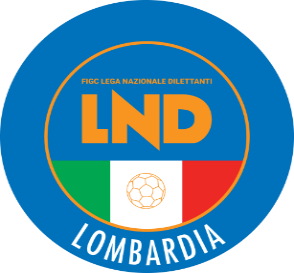 COMITATO REGIONALE LOMBARDIAVia RICCARDO PITTERI n° 95/2 20134 MILANO   Tel. 02.21722.899Sito Internet: lombardia.lnd.it   crllnd@pec.comitatoregionalelombardia.itCanale Telegram @lndlombardiaFacebook: Figc Lnd LombardiaSegreteria e Programmazione Gare:Tel. 02.21722.202-204 - Fax 02.21722.233 - E.mail: affarigeneralicrl@lnd.itTesseramento:Tel. 02.21722.206-207 - Fax 02.21722.231 - E.mail: tesseramentocrl@lnd.ittesseramento@pec.comitatoregionalelombardia.itSportello Unico:Tel. 02.21722.261-209 - Fax 02.21722.230 – E.mail: societacrl@lnd.it  Ufficio Stampa e Pubbliche relazioni:Tel./Fax 02.21722.205 - 347.4406339 - E.mail: ustampacrl@lnd.itServizio Pronto A.I.A.:Tel. 02.21722410Giudice Sportivo Territoriale:giudicesportivocrl@pec.comitatoregionalelombardia.itCorte d’Appello Territoriale:cortedappello.tribunaleterritoriale@pec.comitatoregionalelombardia.itStagione Sportiva 2023/2024Comunicato Ufficiale N° 24 del 13/10/2023Stagione Sportiva 2023/2024Comunicato Ufficiale N° 24 del 13/10/2023Stagione Sportiva 2023/2024Comunicato Ufficiale N° 24 del 13/10/2023962509ASD MOMBRETTESEData GaraN° Gior.Squadra 1Squadra 2Data Orig.Ora Var.Ora Orig.Impianto31/10/20232 ACISANESEARCELLASCO CITTA DI ERBA21:00MISENTA ROBERTO(ARCELLASCO CITTA DI ERBA) BERNOCCHI SIMONE(VIS NOVA GIUSSANO) ISELLA ALESSANDRO(ARCELLASCO CITTA DI ERBA) VALENTINI ALESSANDRO(ARCELLASCO CITTA DI ERBA) COLETTI MATTEO(LEON SSD A R.L.) MAURI FEDERICO(LEON SSD A R.L.) DEL PESCE TOMMASO(RHODENSE S.S.D.A.R.L.) ROSSI NICCOLO(SS FRANCO SCARIONI 1925) SCACCIA DAVIDE(UNION VILLA CASSANO) CESANA LORENZO(VIS NOVA GIUSSANO) POLLICE FILIPPO(ARCELLASCO CITTA DI ERBA) VILLA NICOLO MARIA(BARONA SPORTING 1971) ZAMPIERI ANDREA(BARONA SPORTING 1971) MANNINO SIMONE(LEON SSD A R.L.) PASCUZZO GIOVANNI(LEON SSD A R.L.) GALLI JAVIER JOSE(RHODENSE S.S.D.A.R.L.) FABIANO ALESSANDRO(SS FRANCO SCARIONI 1925) SPERA FRANCESCO(SS FRANCO SCARIONI 1925) FERRANDI LORENZO(TREVIGLIESE A.S.D.) METANI MANUEL(TREVIGLIESE A.S.D.) PAGANI ALESSANDRO(UNION VILLA CASSANO) SCHIOPPA GABRIELE(UNION VILLA CASSANO) SERRAJ ELTON(CITTA DI VIGEVANO S.R.L.) PATRIZI FEDERICO(CITTA DI VIGEVANO S.R.L.) MONTEMAGNO FRANCO(PAULLESE CALCIO) MAGNANINI ALESSANDRO(SAN LAZZARO) GIANI GIOVANNI(SESTESE CALCIO) POGGI LORENZO(AS VARZI) VALENTINI FILIPPO(FORZA E CORAGGIO) VALENTE LORENZO(BARANZATESE 1948) ROMANO SAMUELE(FORZA E CORAGGIO) SOTTURA LAERTE(GERENZANESE) CAPOZZA PIETRO(MUGGIO) BOCCAFORNO DAVIDE(PAULLESE CALCIO) CORVI MATTEO(PAULLESE CALCIO) INVERNIZZI SAMUELE(PAULLESE CALCIO) DE CARLO TOMMASO(REAL VANZAGHESEMANTEGAZZA) GIATTI ALESSANDRO(SAN LAZZARO) PIROTTA LUCAS(TREZZO) BRIVIO MICHELE(ARS ROVAGNATE) BRUSADELLI PIETRO(ARS ROVAGNATE) POZZI LUCA(ARS ROVAGNATE) CAPATTI EDOARDO(AS VARZI) CURCIO GIUSEPPE CHRIST(BARANZATESE 1948) VESE LORENZO(CITTA DI VIGEVANO S.R.L.) CANAVESI FEDERICO(GERENZANESE) ROBERTO GIANLUCA(GERENZANESE) SANTINI MARCO(GERENZANESE) TORRETTA NICCOLO(GERENZANESE) AIELLO MATTIA(LUISIANA) LISCO JACOPO(MUGGIO) SCARABELLI EMMANUEL(MUGGIO) FLACCAVENTO VITALI SEAN(PAULLESE CALCIO) COLOMBO NICOLO(PONTELAMBRESE) MERONI EMANUELE(PONTELAMBRESE) BETTINELLI RICCARDO(REAL VANZAGHESEMANTEGAZZA) LURASCHI DANIELE(REAL VANZAGHESEMANTEGAZZA) PATTANO PIETRO(REAL VANZAGHESEMANTEGAZZA) BORSARI LUCA(SAN LAZZARO) GAREGNANI ANDREA(SESTESE CALCIO) FUMAGALLI MANUEL(TREZZO) MONTELEONE FRANCESCO(TREZZO) MARCHESE GABRIELE(MAPELLO A R.L.) FRADI MOHAMED ASSIL(ATLETICO VILLONGO) BENEDETTI MARCO(MAPELLO A R.L.) Data GaraN° Gior.Squadra 1Squadra 2Data Orig.Ora Var.Ora Orig.Impianto01/11/20231 ABIENNO CALCIOORATORIO SAN MICHELE23/09/202310:1511:00C.S.PARROCCHIALE S.G.BOSCO BIENNO VIA CADUTI DEL LAVOROData GaraN° Gior.Squadra 1Squadra 2Data Orig.Ora Var.Ora Orig.Impianto13/10/20234 AFOOTBALL CLUB PARABIAGOLEGNARELLO SSM14/10/202320:3018:3015/10/20234 AGORLA MINOREJUNIOR CALCIO14/10/202310:0015:3001/11/202315 ACALCIO BOSTOFALOPPIESE OLGIATE RONAGO26/12/202310:3017:3001/11/202315 ACASSINA RIZZARDIFOOTBALL CLUB PARABIAGO26/12/202315:00Data GaraN° Gior.Squadra 1Squadra 2Data Orig.Ora Var.Ora Orig.Impianto21/10/20235 AMUGGIOROVINATA15:00COMUNALE "D.CRIPPA"-CAMPO A CINISELLO BALSAMO VIA DEI LAVORATORI 5130/11/202311 ASIRTORESEVIGOR MILANO02/12/202320:3010:30Data GaraN° Gior.Squadra 1Squadra 2Data Orig.Ora Var.Ora Orig.Impianto21/10/20235 AOSIO SOPRAVOLUNTAS OSIO15:0014:30Data GaraN° Gior.Squadra 1Squadra 2Data Orig.Ora Var.Ora Orig.Impianto14/10/20234 AFIORENTE 1946 COLOGNOLAAURORA SERIATE 196718:3017:45Data GaraN° Gior.Squadra 1Squadra 2Data Orig.Ora Var.Ora Orig.Impianto14/10/20234 ASANGIULIANO CVS A R.L.OLTREPO FBC17:3015:3028/10/20236 ASANGIULIANO CVS A R.L.ROGOREDO 1984 A.S.D.17:3015:30BASILE FILIPPO(FALOPPIESE OLGIATE RONAGO) TOMASINI ROBERTO(GALLARATE CALCIO) SCANO FEDERICO(CALCIO CLUB MILANO) OCCHIALI SAMUELE(SUZZARA SPORT CLUB) TOGNI MARTIN(PALADINA)